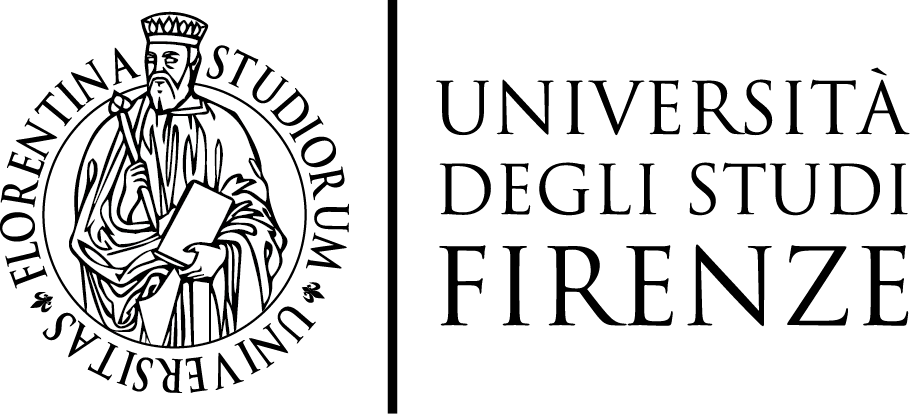 Verbale della commissione giudicatrice
dell’esame di stato per l’abilitazione all’esercizio della
professione di Biologo e Biologo sezione BPRIMA SESSIONE - ANNO 2018Verbale della PRIMA PROVA SCRITTA BIOLOGO sezione bIl giorno 21 giugno 2018 alle ore 9:00, nell’aula 18 del Blocco Aule, Via Bernardini 6, Sesto Fiorentino (Firenze), si è riunita la Commissione Giudicatrice dell’esame di Stato per l’abilitazione all’esercizio della professione di Biologo e Biologo sezione B, nominata dal Ministero dell’Istruzione, dell’Università e della Ricerca con proprio decreto Prot.n. 85088-V/9.4 del 23 maggio 2018, nelle persone di:Prof. Renato Fani (Presidente)Prof. Chiara Donati (Segretario)Dr.ssa Stefania PapaDr.ssa Chiara MatteuzziDr. Gabriele RaponeI commissari sono tutti presenti. La commissione precisa che in data 18 giugno 2018 il Dott. Marco Rufolo ha comunicato via mail (Prot. N. 101600-V/9.4) la sua indisponibilità per la prova d’esame per Biologo Junior del 21 Giugno 2018 in quanto convocato dal Ministero degli Affari Esteri.  Viene sostituito dal Prof. Gabriele Rapone, che ha confermato la sua presenza il giorno 20 Giugno 2018.In via preliminare tutti i Commissari confermano di aver ricevuto per posta elettronica l’elenco dei candidati, sotto riportato, e confermano di non avere legami di parentela o affinità fino al quarto grado con i candidati. Il Prof. Fani conferma i criteri di valutazione e attribuzione dei punteggi nelle prove come riportati nel verbale della seduta preliminare. Risultano iscritti all’esame di stato per Biologo sezione BCAMPAINI RACHELEAlle ore 9.00 si provvede all’identificazione della candidata presente di cui vengono registrati gli estremi di un documento di identità su apposito modulo sul quale la candidata stessa deve apporre la propria firma.Si provvede alla distribuzione del materiale necessario allo svolgimento della prova (buste anonime, che dovranno contenere gli elaborati; cartoncini, sui quali la candidata dovrà apporre il cognome, nome, luogo e data di nascita con rispettiva busta da inserire nella busta grande; n. 2 fogli protocollo a righe, recanti la firma del Presidente; una penna).La Commissione predispone tre buste contenenti le terne delle prove di esame per la prova di Biologo sezione B. La candidata sceglie la busta con la seguente terna di temi:1)	Il codice genetico2)	La glicolisi e le fermentazioni3)	Organizzazione del genoma eucarioticoIl Presidente procede alla lettura del testo della busta scelta e delle due buste escluse. I temi della busta scelta vengono scritti sulla lavagna. I temi delle buste escluse sono i seguenti:1)	Le membrane biologiche: struttura e funzione2)	Gli enzimi e le cinetiche enzimatiche3)	La respirazione cellulare1)	Struttura della cellula procariotica ed eucariotica2)	La sintesi proteica3)	Il flusso dell’informazione geneticaLa Commissione assegna il tempo massimo per lo svolgimento della prova in ore 3 e provvede a comunicare alla candidata le modalità con cui verranno resi pubblici i risultati della prova scritta. Alle ore 9:20 ha inizio la prova scritta che avrà termine alle ore 12:20.Il Presidente organizza la sorveglianza in turni, assicurando la presenza contemporanea di almeno due commissari.Alla consegna della busta si concorda con la candidata che la seconda prova si svolga di seguito alla prima, dopo una pausa di 60 minuti. La candidata lascia l’aula 18 alle ore 10:50.Terminati i lavori, alle ore 11:00 la seduta è tolta. Della riunione è redatto il presente verbale, che viene sottoscritto da tutti i membri della Commissione:Prof. Renato Fani (Presidente)Prof. Chiara Donati (Segretario)Dr.ssa Stefania PapaDr.ssa Chiara MatteuzziDr. Gabriele Rapone